Пенитенциарная система РоссииСписок кандидатских и докторских диссертацийМожно заказать полные текстыВернуться в рубрикатор диссертаций по экономике, правоведению и экологииhttps://право.информ2000.рф/dissertation.htm Разработка и продвижение сайтов - от визитки до интернет-магазинаСоздание корпоративных библиотек, книги и дисертацииАкчурин А.В. Теоретические основы и прикладные аспекты расследования пенитенциарных преступлений. 2022 ii22-5Александров Б.В. Психологическая специфика отношения к труду осужденных с разными типами занятости в исправительном учреждении. 2020 per2-21Алексеев А.Ю. Режим особых условий в учреждениях уголовно-исполнительной системы: особенности правового положения осужденных. 2024 ii24-4
Анискина Н.В. АДМИНИСТРАТИВНОЕ ПРИНУЖДЕНИЕ В УГОЛОВНО-ИСПОЛНИТЕЛЬНОЙ СИСТЕМЕ РОССИЙСКОЙ ФЕДЕРАЦИИ. 2022 ii22-2

Антипов А.Ю. Доказывание по уголовным делам о преступлениях, совершенных осужденными к исправительным работам. 2017 ii1Бармашов В.И. Организационно-правовой режим деятельности по использованию научной и научно-технической продукции в производственном cекторе уголовно-исполнительной системы. 2023 ii23-11Белов П.Ю. Религиозная деятельность в российских пенитенциарных учреждениях: мировоззренческий, этический и правовой аспекты. 2023 ii23-12

Бодрова Е.О. Реализация целей уголовно-исполнитльного законодательства при исполнении наказаний без изоляции от общества. 2020 Автореферат ii2-1Болгова Е.В. Модели и методы повышения профессиональной компетенции педагогических работников образовательных организаций ФСИН России. 2023 ii23-13

Буслаева О.Б. Деятельность адвоката по оказанию юридической помощи осужденным, отбывающим наказание в исправительных учреждениях: теория и практика. 2015 ii2Бякина С.И. Правовое регулирование воспитательной работы с осужденными, состоящими на учете в уголовно-исполнительных инспекциях. 2023 ii23-2
Вьюнов В.П. Модели и методы разработки плана противодействия коррупции в Федеральной службе исполнения наказаний. 2020 Автореферат ii2-2

Вэтра А.В. Самоотношение подростков в условиях принудительной изоляции. 2022 ii22-1Гагиева Л.А. Формирование педагогической культуры сотрудников уголовно-исполнительной системы. 2021 per21-8Гагиева Л.А. Организационно-педагогические условия повышения качества воспитательного процесса в исправительном учреждении. 2023 ii23-1

Гордополов А.Н. Злостный нарушитель режима отбывания наказания в виде лишения свободы и его ответственность в уголовно-исполнительном законодательстве. 2022 ii22-11Горностаев С.В. Служебная лояльность: интегративная теория и технологии (на примере сотрудников ФСИН России). 2021 per21-42

Емельянова А.Г. Предупреждение пенитенциарного рецидива преступлений осужденных к лишению свободы. 2021 ii21-1

Еремеева А.А. Пенитенциарная социальная работа по восстановлению, поддержанию и укреплению социальных связей осужденных. 2022 ii22-7

Жолдаскалиев С.М. Организация и правовые основы правоохранительной деятельности уголовно-исполнительной системы органов внутренних дел республики Казахстан по реализации института пробации. 2021 ii21-2

Закаржевский Н.Н. Исполнение (отбывание) наказания в отношении осужденных к лишению свободы, оставленных в следственном изоляторе для выполнения работ по хозяйственному обслуживанию. 2021 Автореферат ii21-3Залищев Г.С. Психологические особенности, диагностика и коррекция антиобщественной позиции личности несовершеннолетних осужденных. 2023 ii23-6
Зязин С.Ю. Ресурсы и риски ресоциализации осужденных мусульман: социокультурный аспект. 2021 ii21-4

Ильиных Н.А. Смысложизненные ориентации тубинфицированных осужденных. 2022 ii22-13

Кадочникова И.В. Субъектно-личностные изменения сотрудников уголовно-исполнительной системы. 2021 ii21-5Кадочникова И.В. Субъектно-личностные изменения сотрудников уголовно-исполнительной системы. 2024 ii24-1

Канкулов А.Х. Обеспечение прав, свобод и законных интересов лиц в местах принудительного содержания органов внутренних дел. 2021 ii21-6Каретников К.В. Криминологическая характеристика и профилактика групповых правонарушений осужденных в воспитательных колониях. 2024 ii24-2

Карханина Л.В. Теория и практика исполнения уголовных наказаний без изоляции от общества в отношении несовершеннолетних. 2021 ii21-7

Кириловский О.В. Правовое регулирование и организация деятельнсти по обеспечению государственной защиты сотрудников уголовно-исполнительной системы. 2021 ii21-8

Корнилова Т.В. Психологические особенности жизнестойкости у осужденных с длительными сроками отбывания наказания в виде лишения свободы. 2021 Автореферат ii21-9

Кузнецова И.А. Формирование нравственной устойчивости несовершеннолетних осужденных в процессе образовательной деятельности. 2021 ii21-10

Кулакова С.В. Педагогическая профилактика профессионального выгорания психологов уголовно-исполнительной системы. 2020 ii2-3Мамченко А.М. Социально-психологическая профилактика суицида у подследственных с низким уровнем жизнестойкости, заключенных под стражу в СИЗО. 2021 ii21-11

Меерсон В.М. Уголовная ответственность за действия, дезорганизующие функционирование учреждения уголовно-исполнительной системы, по уголовному законодательству Российской Федерации и республики Беларуь (сравнительно-правовое исследование). 2022 ii22-8Метлин Д.И. Правовое регулирование воспитательной работы с осужденными к лишению свободы. 2023 ii23-10

Минаева И.С. Организационно-правовые основы взаимодействия уголовно-исполнительной системы и органов внутренних дел в сфере предупреждения совершения преступлений осужденных к наказаниям и иным мерам уголовно-правового характера, не связанным с изоляцией от общества. 2021 ii21-12Морозов В.А. Административно-правовой статус иностранных граждан и лиц без гражданства, содержащихся в специальных учреждениях МВД России. 2023  Автореферат ii23-4Николаев С.М. Антикоррупционное образование сотрудников уголовно-исполнительной системы. 2023 pers23-32

Николаева Н.А. Производство о применении к несовершеннолетнему меры уголовно-правового воздействия в виде помещения в специальное учебно-воспитательное учреждение закрытого типа. 2021 ii21-13

Овсянникова М.В. Психология эмоционального интеллекта осужденных женского пола, отбывающих наказание в исправительных колониях. 2021 ii21-14

Орлов В.Н. Применение и отбывание уголовного наказания. 2015 ii3

Панфилов Е.Е. Предупреждение делинкветного поведения несовершеннолетних, осужденных без изоляции от общества: уголовно-правовые и криминологические аспекты. 2020 ii2-4

Патрушев Е.В. Насильственная преступность осужденных в местах лишения свободы и ее профилактика. 2022 ii22-14Паулкина Д.П. Психолого-педагогические условия превенции виктимного поведения курсантов образовательных организаций ФСИН России. 2023 pers23-17Пашукова А.Д. Формирование профессиональной компетентности сотрудников Федеральной службы исполнения наказаний в системе служебной подготовки. 2022 per22-64Попова Е.Э. Общественное воздействие как основное средство исправления осужденных: теория, законодательство, практика. 2022 u22-37

Порфирьев А.Н. Обеспечение экономической безопасности пенитенциарных учреждений на основе совершенствования системы ресурсо- и энергоснабжения. 2022 ii22-3Пронина О.В. Обеспечение личной безопасности осужденных в исправительных учреждениях: теоретико-прикладное исследование. 2023 ii23-3Пупышева Л.А. Производство по рассмотрению и разрешению вопросов, связанных с исполнением приговора, в системе уголовного процесса. 2022 u22-46Редников А.Н. Формирование социальной компетентности сотрудников уголовно-исполнительной системы в дополнительном профессиональном образовании. 2021 oo21-16

Рудаков А.М. Реализация свободы совести и свободы вероисповедания несовершеннолетними осужденными, отбывающими наказание в виде лишения свободы. 2022 ii22-9

Рудич В.В. Механизм применения мер пресечения в российском уголовном судопроизводстве. 2020 ii2-5

Рябова Ю.В. Производственная деятельность лесозаготовительного Южнокузбасского исправительно-трудового лагеря МВД СССР. 2022 ii22-6Самошкина Т.А. Педагогические условия развития познавательного интереса курсантов образовательных организаций ФСИН России. 2023 pers23-15Селиверсткина А.Ю. Структура личности и психологические детерминанты противоправного поведения наркозависимых несовершеннолетних, осужденных к лишению свободы условно. 2023 ii23-5Скоморох О.А. Правовое регулирование и реализация свободы вероисповедания и духовно-нравственного воспитания осужденных в пенитенциарных учреждениях. 2021 ii21-16Смирнов И.А. Правовое регулирование ресоциализации положительно характеризующихся осужденных к лишению свободы. 2024 ii24-5

Сучкова Е.Л. Психология группового правосознания осужденных: закономерности образования и структурно-содержательная организация. 2021 ii21-15

Темникова Н.В. Предупреждение преступлений поднадзорных лиц. 2015 ii5

Терещенкова В.В. Организация воспитательной деятельности в российских исправительных учреждениях для несовершеннолетних правонарушителей во второй половине XIX - начале XX веков. 2022 ii22-12

Уваров И.А. Пенитенциарная профилактика как процесс исправления осужденных в условиях закрытого социума. 2022 ii22-15Унтеров В.А. Преступления против жизни и здоровья, совершаемые осужденными в исправительных учреждениях. 2023 ii23-9

Харитонович Е.Д. Исполнение уголовных наказаний, не связанных с изоляцией осужденных, страдающих различными заболеваниями. 2020 ii2-6Химеденова Д.Н. Назначение и исполнение наказания в виде принудительных работ. 2023 ii23-7Черемин Н.В. Криминологическая характеристика и профилактика правонарушений, совершаемых осужденными, пользующимися правом передвижения без конвоя или сопровождения. 2024 ii24-3Чечикова И.В. Педагогическое сопровождение подростков, состоящих на учете в отделениях по делам несовершеннолетних. 2022 p22-57

Шугай О.Е. Поддержка принятия решений при управлении производственной деятельностью предприятий уголовно-исполнительной системы. 2020 ii2-7

Янкович П.В. Деятельность исправительно-трудовых учреждений Смоленской, Брянской и Орловской губерний в 1917-1929 годах. 2022 ii22-10

Ярошенко Е.И. Взаимосвязь характеристик отношений и уровней эмоционального выгорания сотрудников пенитенциарной системы. 2022 ii22-4Можно заказать полные текстыВернуться в рубрикатор диссертаций по экономике, правоведению и экологииhttps://право.информ2000.рф/dissertation.htm Разработка и продвижение сайтов - от визитки до интернет-магазинаСоздание корпоративных библиотек, книги и дисертацииСТУДЕНЧЕСКИЕ и АСПИРАНТСКИЕ РАБОТЫ на ЗАКАЗ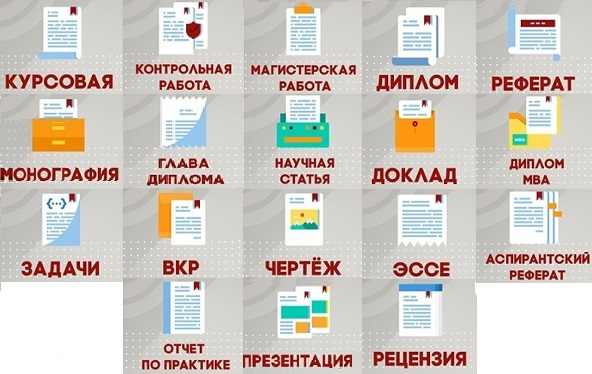 